ФЕДЕРАЛЬНОЕ АГЕНТСТВО ПО ТЕХНИЧЕСКОМУ РЕГУЛИРОВАНИЮ ИМЕТРОЛОГИИОБОРУДОВАНИЕДЕТСКИХ ИГРОВЫХ ПЛОЩАДОКБезопасность при эксплуатацииОбщие требования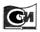 МоскваСтандартинформ2005СОДЕРЖАНИЕПредисловиеЗадачи, основные принципыи правила проведения работ по государственной стандартизации в РоссийскойФедерации установлены ГОСТР 1.0-92 «Государственная система стандартизации Российской Федерации.Основные положения» и ГОСТ Р 1.2-92«Государственная система стандартизации Российской Федерации. Порядокразработки государственных стандартов»Сведения о стандарте1. РАЗРАБОТАН Федеральнымгосударственным унитарным предприятием «Всероссийский научно-исследовательскийинститут стандартизации и сертификации в машиностроении» («ВНИИНМАШ»)2. ВНЕСЕН Техническим комитетомпо стандартизации ТК 455 «Оборудование детских игровых площадок»3. УТВЕРЖДЕН И ВВЕДЕН ВДЕЙСТВИЕ Приказом Федерального агентства по техническому регулированию иметрологии от 30 декабря 2004 г. № 151-ст4. В настоящем стандарте учтеныосновные нормативные положения европейского стандарта ЕН 1176-7:1997«Оборудование детских игровых площадок. Часть 7. Руководство по установке, осмотру,содержанию и обслуживанию» (EN1176-7:1997 «Playground equipment- Part 7: Guidance on installation,inspection, maintenance and operation», NEQ)5. ВВЕДЕН ВПЕРВЫЕИнформация об изменениях к настоящему стандарту публикуется в указателе«Национальные стандарты», а текст этих изменений - в информационных указателях «Национальныестандарты». В случае пересмотра или отмены настоящего стандарта соответствующаяинформация будет опубликована в информационном указателе «Национальныестандарты»ГОСТ Р 52301-2004НАЦИОНАЛЬНЫЙ СТАНДАРТРОССИЙСКОЙ ФЕДЕРАЦИИДата введения -2005-07-011. Область примененияНастоящий стандартраспространяется на оборудование детских игровых площадок (далее - оборудование),предназначенное для индивидуального и коллективного пользования. Стандартустанавливает общие требования безопасности при монтаже и эксплуатацииоборудования всех типов.Настоящий стандарт нераспространяется на оборудование, изготовленное и установленное до 1 июля 2005г.Настоящий стандарт долженприменяться совместно с ГОСТР 52167, ГОСТР 52168, ГОСТР 52169, ГОСТР 52299, ГОСТР 52300.2. Нормативные ссылкиВ настоящем стандартеиспользованы ссылки на следующие стандарты:ГОСТ 2.601-95 Единая системаконструкторской документации. Эксплуатационные документыГОСТ18322-78 Система технического обслуживания и ремонта техники. Термины иопределенияГОСТР 52167-2003 Оборудование детских игровых площадок. Безопасностьконструкции и методы испытаний качелей. Общие требованияГОСТР 52168-2003 Оборудование детских игровых площадок. Безопасностьконструкции и методы испытаний горок. Общие требованияГОСТР 52169-2003 Оборудование детских игровых площадок. Безопасностьконструкции и методы испытаний. Общие требованияГОСТР 52299-2004 Оборудование детских игровых площадок. Безопасностьконструкции и методы испытаний качалок. Общие требованияГОСТР 52300-2004 Оборудование детских игровых площадок. Безопасностьконструкции и методы испытаний каруселей. Общие требованияПримечание - При пользовании настоящимстандартом целесообразно проверить действие ссылочных стандартов по указателю«Национальные стандарты», составленному по состоянию на 1 января текущего года,и по соответствующим информационным указателям, опубликованным в текущем году.Если ссылочный стандарт заменен (изменен), то при пользовании настоящимстандартом следует руководствоваться замененным (измененным) стандартом. Еслиссылочный стандарт отменен без замены, то положение, в котором дана ссылка нанего, применяется в части, не затрагивающей эту ссылку.3. Термины и определенияВ настоящем стандартеприменяют термины по ГОСТР 52167 - ГОСТР 52169, а также следующие термины с соответствующими определениями:3.1. ремонт: По ГОСТ18322.3.2. техническоеобслуживание: По ГОСТ18322.3.3. регулярный визуальный осмотр: Проверка оборудования,позволяющая обнаружить очевидные опасные дефекты, вызванные актами вандализма,неправильной эксплуатацией и климатическими условиями.3.4. функциональный осмотр:Детальная проверка с целью оценки рабочего состояния, степени изношенности,прочности и устойчивости оборудования.3.5. ежегодныйосновной осмотр: Проверка, выполняемая с периодичностью в 12 мес. с цельюоценки соответствия технического состояния оборудования требованиямбезопасности.3.6. консервация: Комплекстехнических мероприятий, обеспечивающих временную противокоррозионную защиту напериод изготовления, хранения и транспортирования металлов и изделий, с использованиемконсервационных масел и смазок.3.7. эксплуатант: Общество,организация, корпорация, объединение или частное лицо с соответствующимиполномочиями и ответственностью за эксплуатацию оборудования.3.8. эксплуатация: Стадияжизненного цикла изделия, на которой реализуется, поддерживается ивосстанавливается его качество (работоспособное состояние).4. Монтаж и установка оборудования4.1. Монтаж и установкуоборудования выполняют в соответствии с проектом, паспортом изготовителя,нормативными документами.4.2. Оборудованиемонтируют и устанавливают так, чтобы обеспечивалась безопасность играющихдетей.4.3. Запрещаетсяпользоваться оборудованием, не обеспечивающим безопасность детей.Примечание - Например, если безопаснаяустановка оборудования не завершена, ударопоглощающее покрытие не выполнено илитехническое обслуживание не может обеспечить безопасность.5. Документация, предоставляемая изготовителем(поставщиком)5.1. Изготовитель(поставщик) предоставляет паспорт на оборудование по ГОСТ 2.601 на русском языке, атакже, при необходимости, на государственных языках субъектов РоссийскойФедерации и родных языках народов Российской Федерации.5.2. Паспортпредоставляют на комплекс оборудования или на оборудование, которое может бытьустановлено отдельно и использовано как самостоятельная единица (детскийигровой комплекс либо отдельно стоящие горку, качели, карусели, качалку ит.п.).Примечание - На оборудование, котороене может быть установлено отдельно и использовано как самостоятельная единица(пристраиваемые горки, лестницы и т.п.), паспорт не предоставляют. Для такогооборудования необходима лишь запись в разделе «Комплектность» паспорта наигровой комплекс, в составе которого монтируется это оборудование.5.3. Паспорт, по крайнеймере, должен содержать:- основные сведения обоборудовании;- основные техническиеданные;- комплектность;- свидетельство оприемке;- свидетельство оконсервации;- свидетельство обупаковке;- гарантийныеобязательства;- рекламации;- сведения о хранении;- сведения о консервациии расконсервации оборудования при эксплуатации;- учет неисправностей приэксплуатации;- учет техническогообслуживания;- сведения о ремонте;- инструкцию по монтажу;- правила безопаснойэксплуатации;- инструкцию по осмотру ипроверке оборудования перед началом эксплуатации;- инструкцию по осмотрам,обслуживанию и ремонтам оборудования;- особые отметки.Пример паспорта см. в приложенииА.5.3.1. Инструкция помонтажу должна, по крайней мере, содержать:- размеры минимальногопространства для размещения оборудования и безопасные расстояния отоборудования до поверхности игровой площадки;- порядок монтажа(подробную инструкцию по монтажу и установке);- необходимыеобозначения, облегчающие сборку (например метки на сборочных частяхоборудования и подробные инструкции);- перечень необходимыхспециальных приспособлений и инструментов для монтажа (подъемных устройств,шаблонов, калибров, лекал и т.п.), мер предосторожности при монтаже иустановке;- значения крутящегомомента (при необходимости);- размеры участка дляустановки оборудования каждого вида;- ориентацию оборудованияи его элементов в целях защиты его от влияния климатических условий (солнца,ветра (при необходимости));- требования кфундаментам, описание конструкции и размещения фундамента, требования канкерному креплению;- описание особенностейландшафта для обеспечения безопасной эксплуатации;- высоту свободногопадения (для выбора ударопоглощающего покрытия);- требование окраски илиспециальной пропитки оборудования или его элементов;- требование удалениямонтажного инструмента и приспособлений перед вводом оборудования вэксплуатацию.5.3.2. Инструкции по осмотруи проверке оборудования перед началом эксплуатации и осмотрам, обслуживанию иремонту оборудования должны, по крайней мере, содержать:- чертежи, схемы,диаграммы и т.п., необходимые для осмотров, проверки и ремонта оборудования;- рекомендации по регулярностиосмотров и обслуживания с учетом используемых материалов, условий эксплуатации,уровня вандализма, срока службы оборудования и т.п.;- указание узлов идеталей конструкции, требующих смазки, подтягивания болтов, натяжения канатов ит.п.;- указание дополнительныхмер, применяемых в период обкатки и регулирования оборудования;- требования кспециальной обработке оборудования или его элементов (при необходимости);- требование изготовлениязаменяемых элементов и деталей по техническим условиям изготовителя;- требование кобслуживанию ударопоглощающих покрытий игровой площадки, например уровнюсыпучих материалов.6. Контроль и техническое обслуживание оборудования6.1. Оборудование и егоэлементы осматривают и обслуживают в соответствии с инструкцией изготовителя спериодичностью, установленной изготовителем.6.2. Контроль затехническим состоянием оборудования и контроль соответствия требованиямбезопасности, техническое обслуживание и ремонт осуществляет эксплуатант(владелец).6.3. Результаты контроляза техническим состоянием оборудования и контроля соответствия требованиямбезопасности, технического обслуживания и ремонта регистрируют в журнале,который хранится у эксплуатанта (владельца).6.4.Контроль технического состояния оборудования включает:- осмотр и проверкуоборудования перед вводом в эксплуатацию;- регулярный визуальныйосмотр;- функциональный осмотр;- ежегодный основнойосмотр.6.4.1. По результатамежегодного основного осмотра составляют акт. Пример акта ежегодного основногоосмотра см. в приложенииБ.6.4.2. Регулярный визуальный осмотрРегулярный визуальныйосмотр позволяет обнаружить очевидные неисправности и посторонние предметы,представляющие опасности, вызванные пользованием оборудованием, климатическимиусловиями, актами вандализма (например разбитые бутылки, консервные банки,пластиковые пакеты, поврежденные элементы оборудования).Периодичность регулярноговизуального осмотра устанавливает эксплуатант (владелец) на основе учетаусловий эксплуатации.Оборудование детскихигровых площадок, подвергающееся интенсивному использованию или актамвандализма, требует ежедневного визуального осмотра.Пример графикаежедневного визуального осмотра см. в приложенииВ.6.4.3. Функциональный осмотрФункциональный осмотр представляетсобой детальный осмотр с целью проверки исправности и устойчивостиоборудования, выявления износа элементов конструкции оборудования.Осмотр проводят спериодичностью один раз в 1 - 3 мес. в соответствии с инструкцией изготовителя.Особое внимание уделяют скрытым, труднодоступным элементам оборудования.6.4.4. Примерывизуального и функционального осмотров - см. в приложенииД.6.4.5. Ежегодный основной осмотрЕжегодный основной осмотрдля целей оценки соответствия технического состояния оборудования требованиямбезопасности проводят с периодичностью не более одного раза в 12 мес.В ходе ежегодногоосновного осмотра определяют:- наличие гниениядеревянных элементов;- наличие коррозииметаллических элементов;- влияние выполненныхремонтных работ на безопасность оборудования. Особое внимание уделяют скрытым,труднодоступным элементам оборудования. Ежегодный основной осмотр проводиткомпетентный персонал в строгом соответствии с инструкцией изготовителя.6.5. Графики осмотров6.5.1. В целях контроляпериодичности, полноты и правильности выполняемых работ при осмотрах различноговида эксплуатант (владелец) разрабатывает графики проведения осмотров.6.5.2. При составленииграфика учитывают:- инструкциюизготовителя;- климатические условия,от которых может зависеть периодичность и содержание выполняемых работ приосмотрах.В графике перечисляютоборудование и элементы оборудования, подлежащие проверке при различных видахосмотров в соответствии с 6.4.6.6. При обнаружении впроцессе осмотра оборудования дефектов, влияющих на безопасность оборудования,дефекты немедленно устраняют. Если это невозможно, то принимают меры,обеспечивающие невозможность пользоваться оборудованием, либо оборудованиедемонтируют и удаляют с игровой площадки.6.7. После удаленияоборудования оставшийся в земле фундамент также удаляют или огораживают изакрывают сверху так, чтобы участок игровой площадки был безопасным.7. Требования безопасности при эксплуатации7.1. Эксплуатант(владелец) разрабатывает и обеспечивает исполнение комплекса мероприятий побезопасной эксплуатации оборудования на основе учета:- конструкцииоборудования;- требованийэксплуатационных и иных документов, предоставленных изготовителем;- установки, обслуживанияи ремонта оборудования;- климатических условий иусловий эксплуатации оборудования.7.2. Эксплуатант(владелец) детской игровой площадки должен периодически, не менее одного раза в12 мес., оценивать эффективность мероприятий по обеспечению безопасности и наоснове опыта или при изменении условий эксплуатации корректировать (если этонеобходимо) комплекс мероприятий по обеспечению безопасности.7.3. Требования к персоналуПерсонал должен бытьобученным и компетентным.Уровень компетентностиперсонала определяется видом выполняемых работ. Персонал должен иметь точнуюинформацию о выполняемой работе, уровне ответственности и полномочиях.7.4. Документация на оборудованиеВся эксплуатационнаядокументация (в том числе паспорт, акт осмотра и проверки, графики осмотров ит.п.) подлежит постоянному хранению.Должен быть обеспеченпостоянный доступ персонала к документации во время осмотров, обслуживания иремонта оборудования.7.5. Информационное обеспечение безопасностиДля обеспечениябезопасности на детской игровой площадке эксплуатант разрабатывает иустанавливает информационные таблички или доски, содержащие:- правила и возрастныетребования при пользовании оборудованием;- номера телефонов службыспасения, скорой помощи;- номер(а) телефона(ов)для сообщения службе эксплуатации о неисправности и поломке оборудования.Пример оформленияинформационной доски см. в приложенииГ.7.6. Обеспечение оказания экстренной помощиВходы, выходы,эвакуационные пути, проходы, предназначенные для работников службы спасения,скорой помощи, службы эксплуатации, должны быть всегда доступны, открыты исвободны от препятствий.7.7. Устранение неисправностейНеисправностиоборудования, обнаруженные в процессе эксплуатации, снижающие безопасность,немедленно устраняют. Если это невозможно, то принимаются меры, обеспечивающиеневозможность пользования оборудованием, либо оборудование демонстрируется иудаляется с игровой площадки.7.8. Регулярное обслуживаниеРегулярное обслуживаниевключает мероприятия по поддержанию безопасности и качества функционированияоборудования и покрытий детской игровой площадки.Мероприятия порегулярному обслуживанию оборудования включают:- проверку и подтягиваниеузлов крепления;- обновление окраскиоборудования;- обслуживаниеударопоглощающих покрытий;- смазку подшипников;- нанесение наоборудование маркировок, обозначающих требуемый уровень ударопоглощающихпокрытий из сыпучих материалов;- обеспечение чистотыоборудования и покрытий (удаление битого стекла, обломков и загрязнителей);- восстановлениеударопоглощающих покрытий из сыпучих материалов и корректировку их уровня;- обслуживаниепространства зон безопасности.7.9. Ремонтные работыРемонтные работывключают:- замену крепежныхдеталей;- сварку;- замену частейоборудования;- замену структурныхэлементов оборудования.7.10. Безопасность персоналаНеобходимо обеспечиватьсоблюдение мер безопасности персонала, выполняющего работы по обслуживанию иремонту оборудования.Во время проведенияремонтных работ посторонние лица на детскую игровую площадку не допускаются.7.11. Внесение изменений в конструкцию оборудованияДля обеспечениябезопасности оборудования внесение изменений в конструкцию оборудования или егоэлементов допускается только после консультаций и письменного согласования сизготовителем оборудования.ПриложениеА
(справочное)
Пример паспорта детского игрового оборудованияЗАКРЫТОЕ АКЦИОНЕРНОЕ ОБЩЕСТВО«ВЫМПЕЛ»ДЕТСКИЙ ИГРОВОЙ КОМПЛЕКС ИК-Г44Для детей от 3 до 7 летПАСПОРТГ44.00.00.00 ПССанкт-ПетербургСодержание1. Основные сведения обизделии2. Основные техническиеданные.3. Комплектность.4. Свидетельство оприемке5. Свидетельство оконсервации.6. Свидетельство обупаковке.7. Гарантийныеобязательства.8. Рекламации.9. Сведения о хранении10. Сведения оконсервации и расконсервации при эксплуатации.11. Учет неисправностейпри эксплуатации12. Учет техническогообслуживания.13. Сведения о ремонте14. Инструкция по монтажу15. Правила безопаснойэксплуатации игрового комплекса16. Инструкция по осмотруи проверке оборудования перед началом эксплуатации17. Инструкция поосмотру, обслуживанию и ремонту оборудования.18. Особые отметки19. Чертежи и схемы.Основные сведения об изделии1.1. Наименование Детскийигровой комплекс ИК-Г44__________1.2. Предприятие ЗАО«ВЫМПЕЛ», г. Санкт-Петербург_________1.3. Заводской номер 097____________________________________1.4. Дата выпуска 12.07.2005_________________________________1.5. Детский игровойкомплекс предназначен для детей от 3 до 7 лет и создает условия:- обеспечивающиефизическое развитие ребенка;- развивающие координациюдвижений, преодоление страха высоты, ловкость и смелость, чувство коллективизмав массовых играх.2. Основные техническиеданные2.1. Размеры площадки 3100×800мм___________________________2.2. Максимальная высотаот уровня поверхности игровой площадки до верхней отметки крыши 2300 мм2.3. Высота от уровняповерхности игровой площадкидо площадок и мостиков 600мм_______________________________2.4. Общая масса детскогоигрового комплекса 350 кг_____________3.Комплектность4. Свидетельство о приемкеДетский игровой комплексИК-Г44, заводской номер _097_ соответствует ГОСТР 52168-2003, ГОСТР 52169-2003 и признан годным к эксплуатации.М.П.                      Дата выпуска                                    12 июля______2005г.                   _______________                             _____________________________личная подпись                                                                 инициалы, фамилия5. Свидетельство оконсервацииДетский игровойкомплекс                                                                               __ИК-Г44__наименование изделия                                                                                                                            обозначениеЗаводской номер _097_подвергнуто консервациина_____________________________________________________________________________________________________________________________________________________________наименованиепредприятия, проводившего консервациюсогласно требованиямнормативных документовДатаконсервации_____________________________Срокконсервации_____________________________                                                           М.П.Консервациюпровел___________________________                      _____________________личная подпись                                                                                                                               инициалы,фамилия6 Свидетельство об упаковке__Детский игровойкомплекс__                                                                                  __ИК-Г44__наименование изделия                                                                                                                  обозначениеЗаводской номер _097_упаковано_____________________________________________________________________________________________________________________________________________________наименованиепредприятия, проводившего упаковкусогласно требованиямнормативных документовДатаупаковки______________________________                                                    М.П.Упаковкупровел___________________________                                          _______________личная подпись                                                                                инициалы,фамилия7. Гарантийные обязательстваПредприятие-изготовительгарантирует соответствие детского игрового комплекса ИК-Г44, заводской номер 097требованиям ГОСТР 52168-2003 и ГОСТР 52169-2003 при соблюдении эксплуатантом (владельцем) правил монтажа,эксплуатации, транспортирования и хранения.Срок гарантии на изделие 12мес. со дня поставки изделия эксплуатанту (владельцу).При нарушении правилмонтажа, эксплуатации, транспортирования и хранения оборудования изготовительне несет ответственности за выход из строя как оборудования в целом, так и егоотдельных элементов.8. РекламацииВ случае обнаружениядефектов или поломок детского игрового комплекса в период гарантийного срока повине изготовителя (поставщика) составляется Акт-рекламация. Акт-рекламация долженсодержать:- наименование детскогоигрового комплекса, заводской номер и дату выпуска;- даты получения, монтажаи ввода в эксплуатацию;- общее время работы, ч;- сведения об имевшихсянеисправностях.Детали, вышедшие из строяи послужившие причиной остановки детского игрового комплекса, должны бытьсохранены до приезда представителя изготовителя.9. Сведения о хранении10. Сведения о консервации ирасконсервации при эксплуатации11. Учет неисправностей приэксплуатации12. Учет техническогообслуживания13. Сведения о ремонте14. Инструкция по монтажу14.1. Монтаж детскогоигрового комплекса может проводиться предприятием-изготовителем или другимиюридическими и физическими лицами, располагающими необходимой для этогоматериально-технической базой и квалификацией.14.2. Установка детскогоигрового комплекса проводится на ровной площадке, свободной от насаждений.Размер площадки не менее 6140×3976 мм.14.3. Перед началоммонтажа необходимо:- изучить документацию;- проверить комплектностьсогласно разделу 3 настоящего паспорта;- законсервированныеповерхности должны быть расконсервированы;- при проведениимонтажных работ необходимо соблюдать требования безопасности.14.4. Сборка детскогоигрового комплекса проводится согласно схеме, представленной на рисунке 1.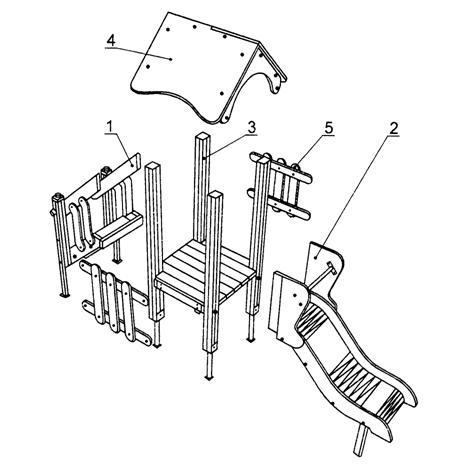 Рисунок 1 -Схема сборки15. Правила безопаснойэксплуатации игрового комплекса15.1. Детский игровойкомплекс ИК-Г44 предназначен для детей от 3 до 7 лет.15.2. Детский игровойкомплекс ИК-Г44 представляет собой модульную конструкцию.15.3. Детский игровойкомплекс ИК-Г44 используется на детских игровых площадках без постоянногонаблюдения оперативным персоналом. В целях обеспечения безопасной эксплуатацииоборудования эксплуатант (владелец) должен ежедневно проводить регулярныйвизуальный осмотр.15.4. Если во времяосмотра будут обнаружены какие-то неполадки, то они должны быть немедленноустранены, а если это невозможно, то оборудование должно быть закрыто длядетей.15.5. На поверхностиигровой площадки не должно быть посторонних предметов, острых элементов,выступов и травмирующих включений.15.6. Материалыповерхности детской игровой площадки с низкими ударопоглощающими свойствамииспользуют только вне области приземления.15.7. Под оборудованиемигровой площадки с высотой свободного падения более 600 мм должно бытьударопоглощающее покрытие по всей области приземления. При высоте свободногопадения менее 600 мм в отдельных местах устраивают ударопоглощающее покрытие ихдерна.Примерпокрытий поверхности игровой площадки см. в таблице.16. Инструкция по осмотру ипроверке оборудования перед началом эксплуатацииПеред началом эксплуатациидетского игрового комплекса проводят визуальный осмотр, проверяют узлыкрепления и прочность конструкции.17. Инструкция по осмотру,обслуживанию и ремонту оборудования17.1. Регулярный визуальныйосмотр оборудования детского игрового комплекса необходимо проводить ежедневно.При ежедневном осмотре проверяют прочность деревянных конструкций, а также узлыкрепления.17.2. Функциональныйосмотр оборудования детского игрового комплекса необходимо проводить один раз втри месяца. При функциональном осмотре проверяют устойчивость конструкции.Степень износа поверхности скольжения (горки), прочность узлов крепления.17.3. Ежегодный основной осмотроборудования детского игрового комплекса проводят с периодичностью один раз в12 мес.18. Особые отметки19. Чертежи и схемы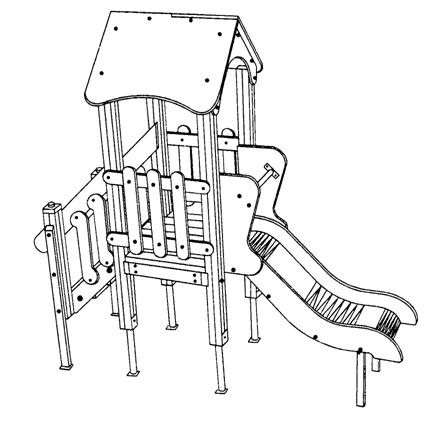 Рисунок 2 -Общий вид детского игрового комплекса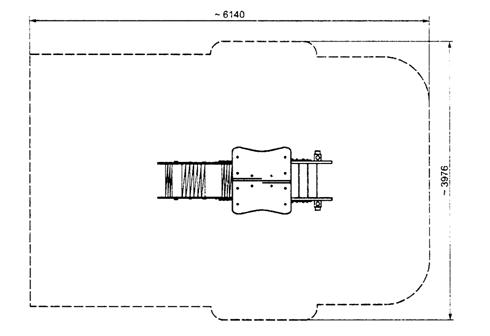 Рисунок 3 -Зона безопасности детского игрового комплекса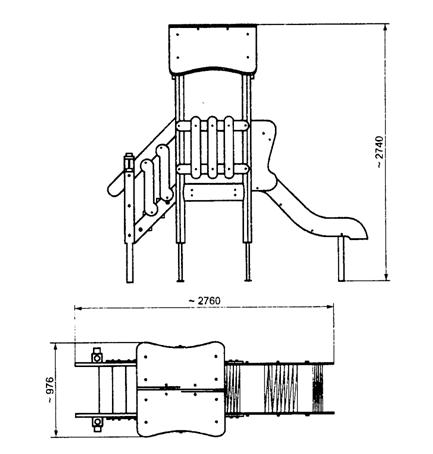 Рисунок 4 -Чертеж общего вида игрового комплекса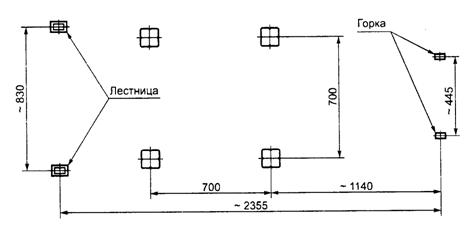 Рисунок 5 -План игрового комплекса в осяхПриложениеБ
(справочное)
Пример акта ежегодного основного осмотра оборудования детской игровой площадкиПеречень оборудованияПроведенный осмотр и проверкаработоспособности детского игрового оборудования подтверждают его комплектность,соответствие эксплуатационной документации изготовителя и возможностьбезопасной эксплуатацииОтветственныйисполнитель___________________________________________________                                    ______________                   _______________Должность                                                          личнаяподпись                                 инициалы,фамилияМ.П.ПриложениеВ
(справочное)
Пример графика ежедневного визуального осмотраГРАФИК ежедневного визуальногоосмотраПриложениеГ
(справочное)
Пример оформления информационной доскиПРАВИЛАэксплуатации детской игровой площадкиВНИМАНИЕ!Дети до семи лет должнынаходиться на детской площадке под присмотром родителей, воспитателей илисопровождающих взрослых.Перед использованиемигрового оборудования убедитесь в его безопасности и отсутствии постороннихпредметов.Предназначение детского игрового оборудованияДетский игровой комплекс «Юниор»                                      длядетей от 7 до 12 лет;Канатная дорога                                                                         длядетей от 7 до 12 лет;Качели, карусели, качалка на пружине                                    длядетей от 7 до 12 лет;Спортивный комплекс                                                              длядетей от 7 до 12 лет;Детский игровой комплекс ИК-Г44                                         длядетей от 3 до 7 лет;Песочница, качалка балансир, качалка на пружине               для детей от 3 до 7 летУВАЖАЕМЫЕ ПОСЕТИТЕЛИ!На детской площадкеЗАПРЕЩАЕТСЯПользоваться детскимигровым оборудованием лицам старше 16 и весом более 70 кг.Мусорить, курить иоставлять окурки, приносить и оставлять стеклянные бутылки.Выгуливать домашнихживотных.Использовать игровоеоборудование не по назначению.Номера телефонов дляэкстренных случаев:Медицинскаяслужба (скорая помощь) _____________________Служба спасения_______________________________________Служба эксплуатации___________________________________Ближайший телефоннаходится по адресу __________________ПриложениеД
(справочное)
Визуальный и функциональный осмотрыВ процессе визуального ифункционального осмотров определяют:- чистоту и внешний видповерхности игровой площадки и оборудования;- соблюдение расстоянийот частей оборудования до поверхности игровой площадки;- наличие выступающихчастей фундаментов;- наличиедефектов/неисправностей элементов оборудования;- отсутствие деталейоборудования;- чрезмерный износподвижных частей оборудования;- структурную целостностьоборудования.Примеры неисправностейпри визуальном осмотре представлены в таблице Д.1.Таблица Д.1Примеры неисправностей привизуальном осмотреПримерынеисправностей при функциональном осмотре представлены в таблице Д.2Таблица Д.2Примеры неисправностей прифункциональном осмотреКлючевые слова: детские игровыеплощадки, монтаж, эксплуатация, безопасность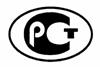 НАЦИОНАЛЬНЫЙ СТАНДАРТ РОССИЙСКОЙ ФЕДЕРАЦИИГОСТ Р 52301-2004Предисловие1. Область применения2. Нормативные ссылки3. Термины и определения4. Монтаж и установка оборудования5. Документация, предоставляемая изготовителем (поставщиком)6. Контроль и техническое обслуживание оборудования7. Требования безопасности при эксплуатацииПриложение А (справочное) Пример паспорта детского игрового оборудованияПриложение Б (справочное) Пример акта ежегодного основного осмотра оборудования детской игровой площадкиПриложение В (справочное) Пример графика ежедневного визуального осмотраПриложение Г (справочное) Пример оформления информационной доскиПриложение Д (справочное) Визуальный и функциональный осмотры ОБОРУДОВАНИЕ ДЕТСКИХ ИГРОВЫХ ПЛОЩАДОКБезопасность при эксплуатацииОбщие требованияChildren's playground equipment.
Safety under maintenance.
General requirements№ОбозначениеНаименованиеКоличествоРазмерыМасса, кгПримечание1Г 44.00.00.00Детский игровой комплекс ИК-Г441260×976×27403502Г 44.01.00.00Башня с полом1800×800×27402003Г 44.02.00.00Крыша1900×900×350204Г 44.03.00.00Лестница1660×500505Г 44.04.00.00Горка приставная11500×400×400506Г 44.01.01.00Экраны2600×600× 437Г 44.01.02.00Подпятники башни4300×60×6048Г 44.03.01.00Подпятники лестницы2300×50×50312Болт М 8×60 ГОСТ12113Гайка М8-6Н ГОСТ120,314Шайба 8.65Г ГОСТ240,2ДатаДатаУсловия хранения изделияДолжность, инициалы, фамилия и подпись ответственного лицаустановки на хранениеснятия с храненияУсловия хранения изделияДолжность, инициалы, фамилия и подпись ответственного лицаДата консервацииДата расконсервацииНаименование организации, проводившей консервацию (расконсервацию)Должность, инициалы, фамилия и подпись ответственного лицаДата отказа изделия, его составной части или элемента конструкцииХарактер (внешнее проявление) неисправностиВремя работы отказавшей составной части или элемента конструкции, чПринятые меры по устранению неисправности (расход ЗИП, направление акта-рекламации)Должность, инициалы, фамилия и подпись ответственного лицаПримечаниеДатаЗамечания по техническому состояниюНаименование проведенных работДолжность, инициалы, фамилия и подпись ответственного лицаНаименование составной части изделия или элемента конструкцииОснование для проведения ремонтаДатаДатаВремя наработки до ремонта, чНаименование организации, проводившей ремонтДолжность, инициалы, фамилия и подпись ответственного лицаНаименование составной части изделия или элемента конструкцииОснование для проведения ремонтаПоставлено в ремонтВыход из ремонтаВремя наработки до ремонта, чНаименование организации, проводившей ремонтДолжность, инициалы, фамилия и подпись ответственного лицаМатериалРазмер частиц материала, ммМинимальная толщина слоя, ммРазрыхленная земля, дерн--Мульча20 - 80300Древесные опилки5 - 30300Песок0,2 - 2300Гравий2 - 8300Резиновые покрытия на твердой поверхностиПлитка40Резиновые покрытия на гравииПлитка40АКТАКТОсмотра и проверки оборудования детской игровой площадкиОсмотра и проверки оборудования детской игровой площадки№_______________от ____________ 20____ г.__________________________________________________________городгородВладелец____________________________________________________________________Владелец____________________________________________________________________Адрес установки._____________________________________________________________Адрес установки._____________________________________________________________Характеристика поверхности игровой площадки:Характеристика поверхности игровой площадки:________________________________________________________________________________________________________________________________________________________________________________________________________________________________________________________________________________________________________________________________________________________________________________________________________________________________________________________________________№Наименование оборудованияРезультат осмотраВыявленный дефектПринятые мерыПримечание123Порядковый номер осмотраЗаказчикОтветственный за ежедневный осмотрНаименование детского игрового оборудованияДата осмотраРезультат осмотраПринятые мерыПодпись ответственного лица1ВладелецИнженер РЭУПоверхность игровой площадки15.08. 2005 г.Разбитые бутылки, мусорУбраны все осколки и мусорПодпись2ВладелецИнженер РЭУ (инициалы, фамилия)Качели металлические одинарные на цепях (4152) Ул. Захарова, д. 515.08. 2005 г.Оборвана подвеска качелей на цепях1 Письменно уведомлен изготовитель2. Дальнейшая эксплуатация качелей запрещена до полного устранения возникшего дефектаПодпись3ВладелецИнженер РЭУ (инициалы, фамилия)Горка-скат (4203) Ул. Захарова, д. 516.08. 2005 г.Нет замечаний-Подпись4ВладелецИнженер РЭУ (инициалы, фамилия)Карусель типа 2(4192)Ул. Тамбасова, д. 217.08. 2005 г.Карусель наклонена1 Письменно уведомлен изготовитель2 Дальнейшая эксплуатация каруселей запрещена до полного устранения возникшего дефектаПодписьНаименование оборудованияУдовлетворительное состояниеНеудовлетворительное состояниеОтдельно стоящая горка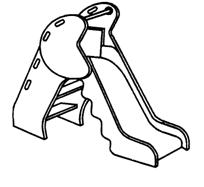 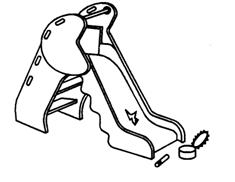 Механическое повреждение поверхности ската горки.Опасные предметы в зоне приземленияСпиральная горка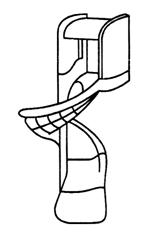 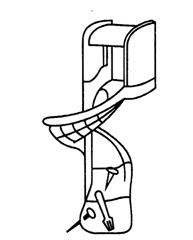 Опасные предметы в швах горкиКачалка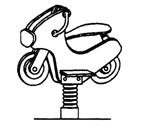 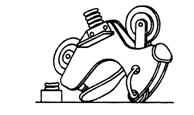 Сломана пружина качалкиКачалка-балансир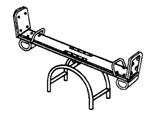 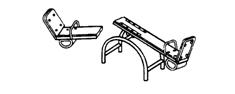 Сломан несущий элемент качалки - балансирКанат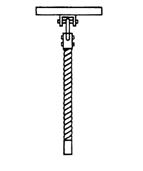 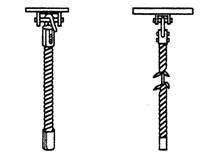 Лопнул сварной шов крепления. Износ каната превышает допустимыйКачели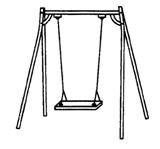 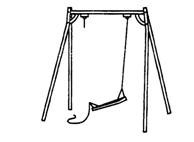 Обрыв цепи подвески качелейМостик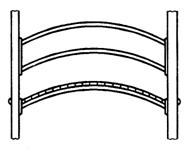 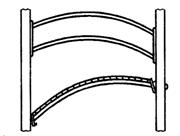 Нарушено геометрическое положение мостикаНаименование элемента конструкцииУдовлетворительное состояниеНеудовлетворительное состояниеЗвенья цепи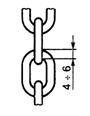 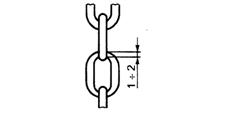 Износ звеньев превышает допустимыйПол переходного мостика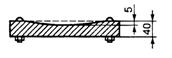 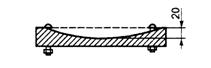 Износ пола превышает допустимыйКрепление переходного мостика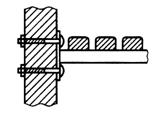 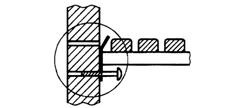 Отсутствует болт с гайкой. Лопнула скоба крепления, отсутствует гайкаКрепление скобы к брусу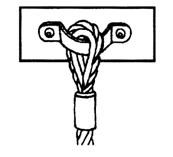 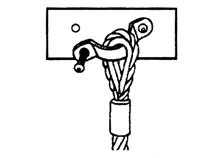 Нарушено крепление скобыКрепление каната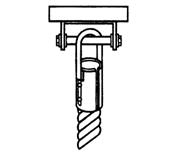 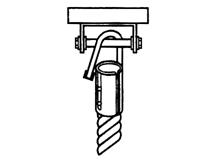 Лопнул сварной шов крепления каната